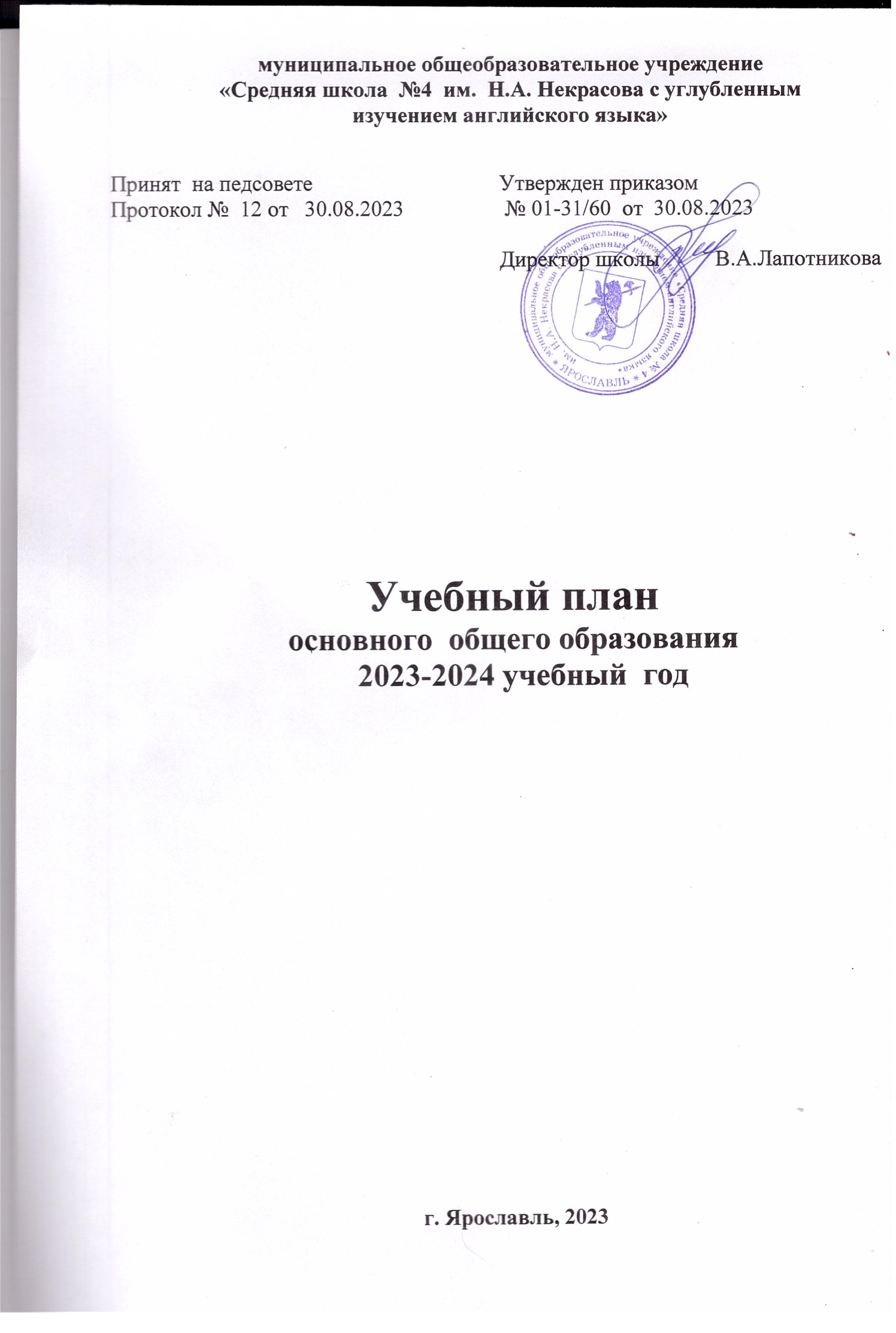 Пояснительная записка к учебному плану основного    общего образования  на 2023-2024 учебный год	Учебный план основного  общего образования  средней школы № 4 для 5-7 классов составлен на основеФедерального Закона от 29.12.2012 № 273-ФЗ «Об образовании в Российской Федерации»,ФГОС ООО, утвержденный приказом Министерства просвещения Российской Федерации от 31.05.2021 № 287 «Об утверждении Федерального государственного  образовательного  стандарта основного  общего образования».ФОП ООО, утверждена  приказом Министерства просвещения Российской Федерации  от 18.05.23 № 370."СП 2.4.3648-20 "Санитарно-эпидемиологические требования к организациям воспитания и обучения, отдыха и оздоровления детей и молодежи", утверждены   постановлением Главного государственного санитарного врача Российской Федерации от 28.09.2020 г. N 28.Постановления Главного государственного санитарного врача РФ от 28 января 2021 г. N 2 "Об утверждении санитарных правил и норм СанПиН 1.2.3685-21 "Гигиенические нормативы и требования к обеспечению безопасности и (или) безвредности для человека факторов среды обитания"Учебный план основного  общего образования  средней школы № 4 для 5-7 классов фиксирует общий объем нагрузки, максимальный объем аудиторной нагрузки обучающихся, сотав и структуру предметных областей, распределяет учебное время, отводимое на их освоение по классам и учебным предметам.Учебный план школы выступает в качестве одного из основных механизмов реализации ООП, является неотъемлемой частью образовательной программы уровня основного общего образования, обеспечивает обучение на русском языке согласно законодательству Российской Федерации.Учебный план состоит из двух частей: обязательной части и части, формируемой участниками образовательных отношений в школе.Обязательная часть учебного плана школы определяет состав учебных предметов обязательных предметных областей и учебное время, отводимое на их изучение по годам обучения.Вторая часть учебного плана формируется участниками образовательных отношений и определяет время, отводимое на изучение содержания образования, обеспечивающего реализацию интересов и потребностей обучающихся, их родителей (законных представителей), с учетом возможности педагогического коллектива.Время, отводимое на данную часть учебного плана, использовано на увеличение учебных часов: для развития функциональной грамотности естественно-научной направленности введен дополнительный  час по биологии в 6 классе, для пропедевтики химии введен 1 час в 7 классе, для формирования пространственного мышления учащихся в 8 классе введен курс «Черчение». С целью реализации программы углубленного изучения английского языка в 5, 7, 9 классах дополнительно введено 2 часа, в 6,8  - 3.При проведении занятий по английскому  языку осуществляется деление на три  группы;  занятий по технологии и информатике на две группы.Промежуточная аттестация в школе на уровне основного общего образования проводится по всем предметам учебного плана по итогам года в сроки, установленные календарным учебным графиком. 	Условные обозначения промежуточной аттестации: кр - контрольная работа, д – диктант, с – сочинение, из - интегрированный зачет,  т – тестовая работаОбучение на уровне основного общего образования средней школы № 4 в 2023-2024 учебном году осуществляется в следующем режиме: продолжительность учебного года – в 5-7 классах 34 недели, - продолжительность учебной недели  для 5 класса – 5 дней, 6-9 класс – 6 дней,  продолжительность урока 40 минут.Оценка предметных результатов осуществляется в рамках преподавания предметов (ВШК) и независимая оценка знаний  в формате ВПР.Метапредметные результаты ежегодно диагностируются комплексными метапредметными работами. Оценка личностных результатов осуществляется  педагогом-психологом и классным руководителем (наблюдение).Учебный план 8-9 классУчебный план 5-7 классУчебный план 5-7 классУчебный план 5-7 классУчебный план 5-7 классУчебный план 5-7 классУчебный план 5-7 классУчебный план 5-7 классУчебный план 5-7 классПредметные областиУчебные предметы/класс5ПА6ПА7ПА          Обязательная часть          Обязательная часть          Обязательная часть          Обязательная частьРусский язык и литератураРусский язык5из6из5изРусский язык и литератураЛитература3из3из2изИностранный языкИностранный язык (английский)5с6с5сМатематика и информатикаМатематика5из5изМатематика и информатикаАлгебра3изМатематика и информатикаГеометрия2изМатематика и информатикаВероятность и статистика1изМатематика и информатикаИнформатика1изОбщественно-научные предметы История2из2из2изОбщественно-научные предметыОбществознание1из1изОбщественно-научные предметыГеография1из1из2изЕстественно-научные предметыФизика2изЕстественно-научные предметыХимия--1изЕстественно-научные предметыБиология1из2из2изОсновы духовно-нравственной культуры РоссииОсновы духовно-нравственной культуры России11ИскусствоИзобразительное искусство1из1из1изИскусствоМузыка1из1из1изТехнологияТехнология2из2из2изФизическая культура и основы безопасности жизнедеятельностиФизическая культура2из2из2изФизическая культура и основы безопасности жизнедеятельностиОсновы безопасности жизнедеятельности---Итого293234Учебные недели343434Всего часовВсего часов98611221190т-тест, с-собеседование, из-интегрированный зачетт-тест, с-собеседование, из-интегрированный зачетПредметные областиПредметные областиУчебные предметы/класс8ПА9ПАОбязательная частьОбязательная частьОбязательная частьОбязательная частьОбязательная частьОбязательная частьОбязательная частьРусский язык и литератураРусский язык и литератураРусский язык3из3изРусский язык и литератураРусский язык и литератураЛитература2из3изИностранный языкИностранный языкИностранный язык (английский)6с5тИностранный языкИностранный языкВторой иностранный язык (французский)2тИностранный языкИностранный языкВторой иностранный язык (французский)2тМатематика и информатикаМатематика и информатикаМатематикаМатематика и информатикаМатематика и информатикаАлгебра3из3изМатематика и информатикаМатематика и информатикаГеометрия2зачет2зачетМатематика и информатикаМатематика и информатикаВероятность и статистика1из1изМатематика и информатикаМатематика и информатикаИнформатика1из1изОбщественно-научные предметыОбщественно-научные предметыИстория России. Всеобщая история2из3изОбщественно-научные предметыОбщественно-научные предметыОбществознание1из1изОбщественно-научные предметыОбщественно-научные предметыГеография2из2изЕстественно-научные предметыЕстественно-научные предметыБиология2из2изЕстественно-научные предметыЕстественно-научные предметыФизика2из3изЕстественно-научные предметыЕстественно-научные предметыХимия2из2изИскусствоИскусствоМузыка1изИскусствоИскусствоИзобразительное искусство1изТехнологияТехнологияТехнология1изФизическая культура и основы безопасности жизнедеятельностиФизическая культура и основы безопасности жизнедеятельностиОБЖ1из1изФизическая культура и основы безопасности жизнедеятельностиФизическая культура и основы безопасности жизнедеятельностиФизическая культура2из2изЧасть, формируемая участниками образовательного процессаЧасть, формируемая участниками образовательного процессаЧасть, формируемая участниками образовательного процессаЧасть, формируемая участниками образовательного процессаЧасть, формируемая участниками образовательного процессаЧасть, формируемая участниками образовательного процессаЧасть, формируемая участниками образовательного процессаЧерчениеЧерчениеЧерчение1изИтого351190361224т-тест, с-собеседование, из-интегрированный зачетт-тест, с-собеседование, из-интегрированный зачетт-тест, с-собеседование, из-интегрированный зачет